základní 21%	31 400,00	6 594,00	37 994,00snížená 15%	0,00	0,00	0,002.snížená 10%	0,00	0,00	0,000,00cena celkem	31 400,00	6 594,00	37 994,0037 994,00 KčOCTOVÁNO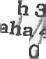 